Sommersemester 2019  FU Law ClinicProjektgruppe „Praxis der Strafverteidigung“Die Veranstaltung im Rahmen der FU Law Clinic „Praxis der Strafverteidigung“ findet mittwochs von 17.30 – 19.00 Uhr in Raum 2213, Boltzmannstr. 3 statt.I. Block: Einführung in das Strafverfahrensrecht aus Verteidigerperspektive (Carsten Momsen)08.05.2019: US-amerikanische Strafjustizsystem, Sanktionierung und Strafvollzug (Elizabeth Komar, Court Innovation/Fair and Just Prosecutors) (16.00 – 18.30 Uhr, Raum 3302)14.05.2019: Einführung in das Strafverfahrensrecht, Ermittlungsverfahren, Mitwirkungsrechte im Ermittlungsverfahren (Raum 1122)15.05.2019: Untersuchungshaft, Ermittlungsmaßnahmen und Beweismittel21.05.2019: Strafbefehlsverfahren (Raum 3302)22.05.2019: Hauptverhandlung in Strafsachen28.05.2019: Beweisantrag und Verwertungsverbote, Rechtsmittel (18:00 – 19:30 Uhr, Raum 2215)29.05.2019: American Juvenile Justice and the Problem of Adversarial Power (Prof. Maximo Langer, UCLA) (16.30 – 18.30 Uhr, Raum 3302)II. Block: Strafverteidigung in der Praxis05.06.2019: Strafverteidigung – Grundlagen und Selbstverständnis (Ulrich v. Klinggräff)13.06.2019: Verteidigung im Ermittlungsverfahren (Cäcilia Rennert) (14.00-16.30, HS III)18.06.2019: Vorbereitung der Hauptverhandlung (Hannes Honecker) (18:00-20:00, Raum 1122)26.06.2019: Verteidigung in der Hauptverhandlung (Stefan Conen)03.07.2019: Beweisantrag und Verwertungsverbote (Kilian Schaefer)04.07.2019: Verteidigung in Strafvollzug / Strafvollstreckung bzw. Maßregelvollzug / Maßregelvollstreckung (Diana Blum)10.07.2019: Nach dem Urteil (Ali Norouzi)18.07.2019: Verteidigung in amerikanischen Strafverfahren (Bernhard Docke) + Abschlusssitzung (Carsten Momsen)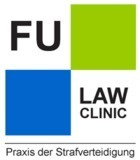 III. Block: Zusatztermine (Termine werden noch festgesetzt)1.	Social Justice Work and Civil Rights Cases (Baher Azmy, Center for Constitutional Rights (CCR) New York)2. 	Die Arbeit des ECCHR (Miriam Saage-Maaß, European Center for Constitutional Human Rights (ECCHR) Berlin)3. 	Menschenrechtverteidigung weltweit (Nora Mbagathi, Reprieve London)4. 	Gastprofessor Frank Bress (New York Law School (NYLS))Termine für diese Veranstaltungen werden noch bekanntgegeben. Die Termine mit den amerikanischen bzw. englischen Kollegen werden ggf. im Wintersemester stattfinden.Materialien werden ausgeteilt oder über das Blackboard zugänglich grmacht. Für den Zugriff müssen Sie sich für den Kurs anmelden. Bei Fragen oder wenn Sie Hilfe benötigen können Sie sich gerne jederzeit an Salome Getahun, Marie Vaudlet oder mich wenden.Ich freue mich auf die Veranstaltung mit Ihnen,Carsten Momsen 